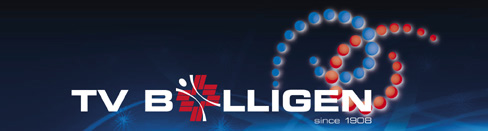 Liebe Turnerinnen und TurnerAm Samstag, 14.05.2022 findet die traditionelle Turnfahrt statt. Es wird 2 Gruppen geben, die eine wird eine Mountainbiketour machen und die andere eine Wanderung. Beide werden als Ziel den Brätliplatz Sädelbach haben. Es ist natürlich auch möglich nur am gemütlichen Bräteln teilzunehmen. TreffpunktMountainbike: 10:30 Uhr Lutertalparkplatz Leitung: Marc WegmüllerBike muss geländetauglich sein. Helm zwingend (wir werden teilweise einfache Singletrails befahren). Teilnahme ab 14 Jahren. Wandern: 13:00 Uhr Lutertalparkplatz Leitung: Brigitte WegmüllerBräteln: ab 14:30 Uhr Brätliplatz Sädelbach Verpflegung: Wir möchten dieses Jahr ein gemeinsames Buffet mit Salaten und Desserts machen. Bitte meldet euch bei Brigitte Wegmüller, 079 759 91 56, wenn Ihr etwas mitbringen möchtet. Grillfleisch muss jeder selber mitbringen. Die Getränke werden vom Verein offeriert. Alkoholhaltige Getränke können gegen einen kleinen Unkostenbeitrag vor Ort bezogen werden. Für die Wander- und Bikegruppe wird ein Materialtransport organsiert, damit die Ersatzkleidung und Verpflegung nicht mitgetragen werden muss.Bei schlechter Witterung steht uns das Haus beim Brätliplatz zur Verfügung.Anmeldung: Damit wir die Anzahl Getränke, Salate, Desserts etc. abschätzen können, bitten wir euch, die Anmeldung bis am 06.05.2022 an Marc Wegmüller, Habstettenstrasse 2c Bolligen, 079 796 20 46, praesident@tvbolligen.ch zu richten. Mit lieben Turnergrüssen Marc WegmüllerAnfahrtsplan: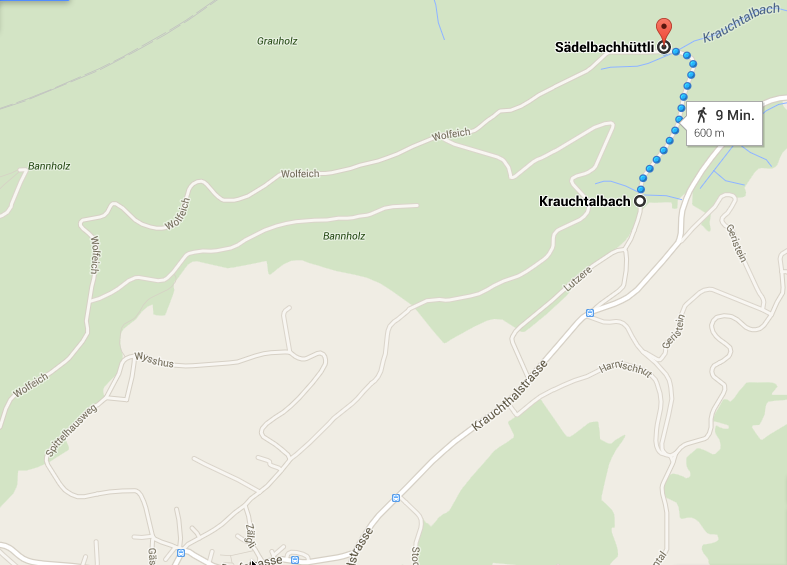 